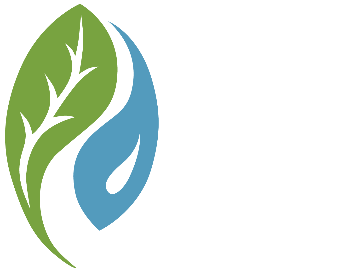 SUTTER COUNTY RESOURCE CONSERVATIONDISTRICT BOARD MEETING AGENDA     January 17, 2024 2:00 p.m.Sutter County RCD Office - Conference Room        144 Gibson Ave, Yuba City, CA 95991This meeting will be conducted in person at the Sutter County Resource Conservation District’s Office. All board members and staff are expected to attend the scheduled meeting. The public is invited to observe and at designated times, are able to provide comments during the meeting by attending and sharing their interests with us.I. Call To Order     A. Introduction     B. Roll CallII. Acceptance of Agenda      A. Changes or Additions to AgendaIII. Public Participation DJ Baker, Yuba Resources Conservation DistrictWendy Kreibel, NRCS Members of the public will be allowed to address the Board on items of interest that are the subject matter jurisdiction of the Board.  Any member of the audience who may wish to bring a matter before the Board that is not on the agenda may do so at this time; however, State law provides no action may be taken on any item not appearing on the agenda.  Comments shall be limited to three minutes. VI. Action ItemsApproval of Minutes December 20, 2023 - Regular MeetingJanuary 11, 2024 – Special Meeting
      B.  Financial Report Monthly Bills Audit - UpdateVII. Staff and Director ReportsPowerPoint PresentationMobile Irrigation LabEquity GrantHealthy Soils/SWEEPCal-RecycleWCB/CARCD Monarch HabitatCUSP/Drought ReliefCAPGPFeather River Parkway UpdateIX.  New BusinessSpray Safe Booth - January 17, 20246 Month Review - Rajvir Sahota - Project Specialist - Closed Session. X.     Adjournment 